Рисование.Тема: «Российский флаг»Программное содержание: учить детей рисовать предметы прямоугольной формы и аккуратно закрашивать их. Активизировать в речи слова «Родина», «Россия», «Флаг».Демонстрационный материал: Российский флаг (небольшой)Раздаточный материал: альбомный лист, простой карандаш, цветные карандаши.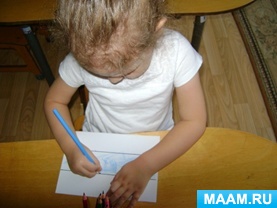 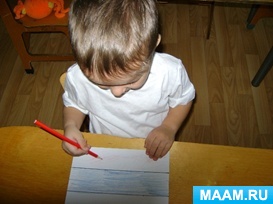 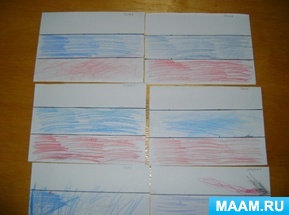 